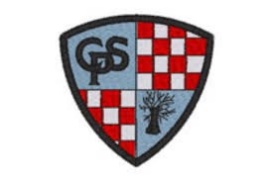 Crombie SchoolEarly Learning and ChildcareAttendance/AbsenceManagement Policy POLICY AIMThe Attendance/Absence management Policy has been developed in line with The United Nations Convention of the Child (UNRC) (1989): Article 28: (Right to education) I have the right to an educationWe aim to ensure that the Complaints procedures are fair, equitable and responsive to each individual case, meeting the following Health and Social Care Standards:Who is responsible?Head Teacher, Early Years Senior Practitioner, Early Years Lead Practitioner, Nursery Staff, Parents/carersThis policy will be reviewed regularly and in response to accident, incident or change in national or local policy or guidancePROCEDUREThere is no legal requirement for children to attend nursery school, however all pupils enrolled in Aberdeenshire Council’s nursery provision will be subject to the same attendance monitoring routines as those attending Primary School. Maintaining a record of children’s attendance allows staff to see how many children are in the setting at any one time, and helps to highlight any infectious outbreaks of Covid-19.At Crombie Nursery we have 3 ways in which we keep a daily register.1 - A sign-in sheet for parents to write in who is collecting their child.2 - A paper copy of the register where each child is ticked on attendance and marked ABS if not in    nursery.3 – An online register is also updated, SEEMIS, where it records data relating to pupil attendance. Staff members mark down daily if children are absent and put a reason for the absence, holiday, sick, appointment etc.It is expected that the main school office will receive a phone call or email from the parent/carer if a child is going to absent from nursery and the reason given. Alternatively, parents can contact the nursery directly via the school phone switchboard option or email EYSP.If a parent knows beforehand that their child will not be attending nursery for any reason, a member of the nursery team can be verbally told this at drop off/pick up time. Office will not need to be contacted on this occasion. Staff will then mark absence accordingly.If a child is absent from the setting with no reason given, a staff member will call the family just to check that everything is okay. If contact cannot be made, this will be noted.If absences were regular and were developing a pattern, staff would note the pattern and monitor the situation. A meeting may need to be called with parent/carer to discuss the absences and find out if there is any way the nursery can help the family. (This would be noted in child’s Chronology)If a child suddenly stopped attending nursery on a regular basis without explanation or prior notification, staff would investigate the reason for the child’s non-attendance. This will be done through contact with parents/carer and/or relevant agencies such as educational psychology service, health visitor service, social worker, or community child health team as appropriate. (This would be noted in child’s Chronology) - in line with Girfec and data protection guidelines.If the child has a confirmed blended placement with another setting, it may be appropriate to contact them.IF A CONCERN WAS TO ARISE AT ANY POINT FOR THE SAFETY OR WELFARE OF ANY CHILD, CHILD PROTECTION PROCEDURE WOULD BE INITIATED. (SEE CHILD PROTECTION POLICY)ReferencesAppendix 1                                                                                                                                                                 Aberdeenshire Council, 2015, "Guidelines on Managing and Promoting Pupil Attendance in Nursery, Primary and Special Schools"                                                                        https://www.aberdeenshire.gov.uk/media/20039/attendance-policy-guidance-primary-schools-november-2015.pdf (Draft)The Scottish Government, 2012, "Getting it right for children and families: A guide to Getting it right for every child"www.scotland.gov.uk/gettingitrightCare Inspectorate, 2012, "Records that all registered care services (except childminding) must keep and guidance on notification reporting" (amended 2015)                                                                                                                                                Section: Staffing levels and deployment                                                      http://hub.careinspectorate.com/media/481042/records-that-all-registered-care-services-must-keep-and-guidance-on-notification-reporting.pdfCare Inspectorate,2016, "My World Outdoors"                                                                                            www.hub.careinspectorate.comThe Scottish Government, 2014, “National Guidance for Child Protection in Scotland” http://www.gov.scot/Resource/0045/00450733.pdf  United Nations Convention on the Rights of the Child, 1989  https://www.unicef.org.uk/what-we-do/un-convention-child-rights/Scottish Government 2017, Health & Social Care Standards, My support, my life. https://www.gov.scot/publications/health-social-care-standards-support-lifeDate of original policy        JULY 2020 Policy Author    Diane Booth EYSPRead by Staff:4.23 I use a service and organisation that are well led and managed3.23 If I go missing, people take urgent action, including looking for me and liaising with the police, other agencies and people who are important to me.The Complaints Policy is underpinned by the following national and local authority policy and guidance:Care Inspectorate, 2012, "Records that all registered care services (except childminding) must keep and guidance on notification reporting" (amended 2015) United Nations Convention on the Rights of the Child, 1989  Scottish Government, 2017, Health and Social Care Standards My support, my lifeThe Scottish Government, 2014, “National Guidance for Child Protection in Scotland” The Scottish Government, 2018, “Achieving Excellence and Equity” National Improvement Framework and Improvement PlanThe Scottish Government, 2012, "Getting it right for children and families: A guide to Getting it right for every child"Aberdeenshire Council, 2015, "Guidelines on Managing and Promoting Pupil Attendance in Nursery, Primary and Special Schools" Education and Children's Services, Aberdeenshire Council, 2015, "Policy on Promoting and Managing Pupil Attendance"  Aberdeenshire Council, 2015, “GIRFEC”Revision NumberDetails of ChangeDateDate of next review1Full review of proceduresJuly 2020August 20212Policy UpdateFebruary 2021August 2021 ü4August 2022567Staff Name Date & InitialDate & InitialDate & InitialAdele DicksonClaire HawthorneDiane Booth04/03/21   DB30.07.21 DBElizabeth Duffy09/04/21 ED13/08/21 EDDenise Jamieson05/02/2021 DJJamie FinnieMary Olszewska09.04.2021 MBO03.08.2021MBOGemma Bremner08/02/21 GB6/7/21 GBLesley Robinson 03/08/21 LR